		DEPARTMENT OF HISTORY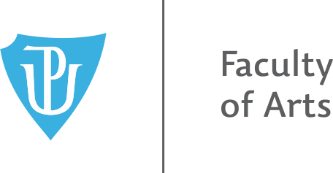       WINTER SEMESTER 2024/25ENGLISH COURSES OFFERED TO EXCHANGE STUDENTS:MA students onlyKHI/ECFII    Europe and Religion (doc. Elbel + doc. Kalous)KHI/ECFI     Core Fields of European Culture I (dr. Perutka + dr. Kohoutová)NOTE: All courses take place at the Department of History (Building address: Na Hradě 5, Olomouc).CourseTeacherCodeECTS creditsDay and timeRoomCrusadesAntonín KalousKHI/QCR5Mo 11:30-13:002.15Anatomy of Power: Dictatorships of the 20th Century Lukáš PerutkaKHI/AOP5Mo 11:30-13:001.08The Byzantine Empire: Power and FaithFlorin LeonteKHI/BYZ5Mon 13:15–14:452.15Highlights of the Czech Archaeological HeritageKarel NováčekKHI/6HCAH5Mo 15:00–16:302.15The Balkans in Modern History Milan BalabanKHI/BMH5Mo 16:45–18:151.06 Travel in the Medieval WorldFlorin LeonteKHI/XCLA5Tue 15:00-16:302.14Historical OlomoucTomáš SomerKHI/YHO5Tue 13:15–14:451.12Magic and Witch hunts in Early Modern EuropeMartin ElbelKHI/EMAG5Tue 16:45-18:153.04Woman in Modern History Jitka KohoutováKHI/EWMH5We  9:45–11:15          2.10History on Film, Film on History 1Tomáš Somer, Tomáš ParmaKHI/YHFB12We 17:30-20:00Lecture Hall of Sts Cyril and Methodius Faculty of Theology (Univerzitní 22) Reform and Heresy in Late Medieval Central EuropeAntonín KalousKHI/EO5Thu 11:302.15The Global Shoemaking Empire: The Story of the Bata CompanyMilan BalabanKHI/IDE5Thu 15:00–16:302.15